1	ВведениеВ последние годы успешно проводились совместные собрания Координационного комитета по терминологии МСЭ-R (ККТ) и Комитета по стандартизации терминологии (КСТ) МСЭ-Т под единым председательством.На Ассамблее радиосвязи 2015 года было избрано руководство ККТ – председатель и шесть заместителей председателя. На ВАСЭ-16 были избраны три заместителя председателя КСТ.В Резолюции 67 ВАСЭ (Пересм. 2016 г.) Совету предлагается:рассмотреть вопрос о пересмотре Резолюции 154 (Пересм. Пусан, 2014 г.), чтобы обеспечить целесообразность формирования в МСЭ единого рабочего органа, занимающегося вопросами терминологии и использования всех шести языков Союза на равной основе.Задачи ККТ и КСТ касаются в основном вопросов терминологии, используемой в Резолюциях и Отчетах МСЭ-R и МСЭ-Т. В настоящее время уже появляется необходимость рассматривать терминологию, используемую в МСЭ-D, где нет собственного комитета по терминологии.На своем собрании в феврале РГС-ЯЗ поддержала идею создания единого органа, который занимался бы вопросами терминологии на уровне всего МСЭ и в который входили бы и представители Секретариата. Было также предложено, чтобы руководство такого органа не совпадало с руководством РГС-ЯЗ.2	Предложениеa)	Поддержать создание единого органа, который занимался бы вопросами терминологии на уровне всего МСЭ, т. е. Координационного комитета МСЭ по терминологии (ККТ МСЭ) для рассмотрения вопросов терминологии в интересах всех Секторов МСЭ.b)	Предложить Совету МСЭ учредить ККТ МСЭ на основании существующих ККТ МСЭ-R и КСТ МСЭ-Т, в следующем составе:c)	Предложить КГРЭ и ВКРЭ рассмотреть вопрос о назначении представителей МСЭ-D заместителями председателя ККТ МСЭ для координации вопросов терминологии в ИК МСЭ-D.d)	Сохранить круг ведения РГС-ЯЗ без изменений и кооптировать председателя ККТ МСЭ в качестве специального заместителя председателя РГС-ЯЗ сверх языковой квоты.e)	Представить результаты рассмотрения другим консультативным группам и Совету 2017 года.______________Консультативная группа по радиосвязи
Женева, 26–28 апреля 2017 года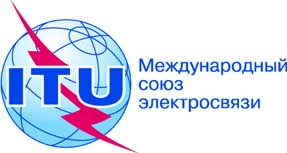 Документ RAG17/8-R11 апреля 2017 годаОригинал: английскийРоссийская ФедерацияРоссийская Федерацияпредложение по созданию объединенного координационного комитета мсэ по терминологиипредложение по созданию объединенного координационного комитета мсэ по терминологииПредседатель ККТ МСЭГ-н Кристиан РИССОН (АР-15)Г-н Кристиан РИССОН (АР-15)Заместители председателя ККТ МСЭ по языковым группам АР-15ВАСЭ-16АрабскаяГ-н Мохаммад Ибрагим Ахмад САДЕКНазначается КГСЭКитайскаяГ-н Цунь СЕГ-н Тун УАнглийскаяГ-н Пол НАЖАРЯНГ-н Пол НАЖАРЯНФранцузскаяГ-н Жорж ЯИНазначается КГСЭРусскаяГ-н Владимир МИНКИНГ-н Константин ТРОФИМОВИспанскаяГ-н Селестино МЕНЕНДЕС АРГУЭЛЬЕСНазначается КГРЭЗаместители председателя от МСЭ-DНазначаются ВКРЭ-17 или КГРЭНазначаются ВКРЭ-17 или КГРЭПредставители Секретариата